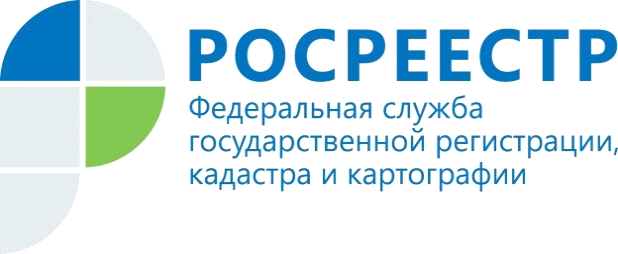 В Красноярском крае запущен сервис «Земля для стройки»На сегодняшний день заинтересованные лица могут выбрать на публичной кадастровой карте (http://pkk.rosreestr.ru) пригодные для жилищного строительства земельные участки (территории), расположенные в г. Норильске и г. Железногорске. Так, в г. Норильске определены 53 земельных участка и 8 территорий, в г. Железногорске – 1 территория.Напоминаем, проект «Земля для стройки» создан в рамках эксперимента по созданию Единого информационного ресурса о земле и недвижимости в целях вовлечения свободных, а также неиспользуемых земельных участков (территорий) для целей жилищного строительства.Сервис позволяет в реальном времени выбрать посредством публичной кадастровой карты интересующие земельные участки.Следующим шагом является направление заинтересованным лицом посредством сервиса «Земля для стройки» информацию о себе в уполномоченный орган, который определяет статус собственности участка (федеральная, региональная, муниципальная, неразграниченная собственность) и в зависимости от этого распределяет заявку. Отметим, что уполномоченным органом по реализации проекта на территории нашего региона определено Министерство строительства Красноярского края.Материалы подготовлены Управлением Росреестра по Красноярскому краюКонтакты для СМИ:тел.: (391)2-226-756е-mail: pressa@r24.rosreestr.ru«ВКонтакте» http://vk.com/to24.rosreestr«Instagram»:rosreestr_krsk24